law office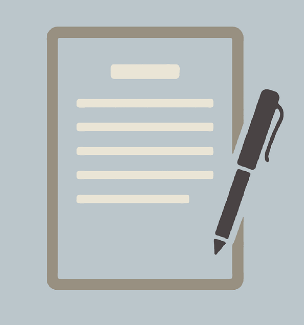 business plan worksheet A Guide to Helping You Write a Business PlanBusiness DescriptionVision StatementDescribe in one or two sentences where your firm wants to be in the next 3 to 5 or 10 years. What is the future you want to create for your firm that captures your passions and inspiration for your practice?  _________________________________________________________________________________________________________________________________________________________________________________________________________________________________________________________________________________________________________________________________________________________________________________________________________________________________________________________________________________Mission StatementDescribe how you intend to achieve your firm’s vision by thinking about its current purpose, business, and values. What is your firm’s central purpose? Think about why you want to practice law and what you are hoping to accomplish for your clients. ________________________________________________________________________________________________________________________________________________________________________________________________________________________________________________________________________________________________________________________________________________________________________________________________________________________________________________________________________________________________________________________________________________________________________________________________________________________________________________________________________________________________________________________________________________________________________________________________________________________________________________________________________________________________________________________________________________What is your firm’s business? Think about the type of legal services you intend to provide and the market you want to serve.   ____________________________________________________________________________________________________________________________________________________________________________________________________________________________________________________________________________________________________________________________________________________________________________________________________________________________________________________________________________________________________________________________________________________What are your firm’s values? Think about how you want to define your firm’s culture. List three fundamental beliefs or principles that will guide your firm’s day-to-day operation.  ____________________________________________________________________________________________________________________________________________________________________________________________________________________________________________________________________________________________________________________________________________________________________________________________________________________________________Market AnalysisOverall Market Describe the market you want to enter. Think about the size, historical and projected growth rates, niches, changes in the legal profession, technology development, and other factors that affect your market. Use the information below to help inform you of your market. ____________________________________________________________________________________________________________________________________________________________________________________________________________________________________________________________________________________________________________________________________________________________________________________________________________________________________________________________________________________________________________________________________________________Market NeedList three needs or demands in that market.  __________________________________________________________________________________________________________________________________________________________________________________________________________________Describe how you will fill those needs. _________________________________________________________________________________________________________________________________________________________________________________________________________________________________________________________________________________________________________________________________List the barriers that prevent you from entering the market and describe how you will overcome each barrier. ____________________________________________________________________________________________________________________________________________________________________________________________________________________________________________________________________________________________________________________________________________________________________________________________________________________________________Target MarketIdentify the target market (client base) you want to serve. Describe their key demographics.Age: ____________________________________________________________________________Gender: ____________________________________________________________________________Education: ____________________________________________________________________________Income level: ____________________________________________________________________________Primary language: ____________________________________________________________________________Other demographic information: ____________________________________________________________________________________________________________________________________________________________________________________________________________________________________List where your prospective clients are geographically located. __________________________________________________________________________________________________________________________________________________________________________________________________________________Describe the psychographic profile of your target market. Think about lifestyle, fears, attitudes, values, or habits. Do they tend to be more tech savvy, confrontational, sophisticated, frugal, spendthrift, etc.?  ____________________________________________________________________________________________________________________________________________________________________________________________________________________________________Competition Identify all of your major competitors (firms of all sizes, in-house counsels, government and public interest lawyers, and non-traditional legal services, e.g., Legal Zoom) that you know about or can find out. Use the chart below.  Describe what makes your firm stand out from your competitors. Why should clients choose you rather than the competition? ____________________________________________________________________________________________________________________________________________________________________________________________________________________________________________________________________________________________________________________________________________________________________________________________________________________________________________________________________________________________________________________________________________________________________________________________________________________________________________________________________________________________________________Marketing PlanBudgetWhat is your marketing budget? ____________________________________________________________________________Goals List up to five goals to help you develop your business. Goals need to be trackable and measurable. Examples of non-measurable goals: get more leads; bill more hours. Examples of measurable goals: generate 20 leads per month; bill 150 hours per month. ____________________________________________________________________________________________________________________________________________________________________________________________________________________________________________________________________________________________________________________________________________________________________________________________________________________________________________________________________________________________________________________________________________________________________________________________________________________________________________________________________________________________________________________________Strategies & Tactics  Describe the strategies (actions, projects, activities, and initiatives) you will use to accomplish your goals. How will you measure the success of each goal? Use the chart below.  Use the sample chart below to keep track of your overall marketing efforts and their effectiveness. This will help you refine and improve your marketing plan. Financial PlanningFundingList the various sources of funding used to start your law firm. Personal Capital		Loans		Line of Credit			Sub Total     $ 	Start-Up BudgetList your start-up expenses using the chart below. Cash Flow Use this worksheet to show the flow of funds in and out of the firm, itemized as regular income and operating costs. Projected RevenueRevenue comes from calculating the price of services and then subtracting the costs in providing those services. Establishing price and projecting revenue can involve some speculation, especially in the beginning. Review your income and expense data regularly and adjust your revenue projection as needed. After analyzing the market and reviewing the data, what will your price point be for services? Will it be hourly, flat fee, or a combination? How much work do you need to bill at the above rate(s) to meet your operating costs (i.e., number of hours or number of flat fee cases)? How much work do you need to bill at the above rate(s) to generate profit? Do you need to limit contingency work or take on another type of work to ensure sufficient income? Are there periods of the year you will need to plan for fewer clients or cases (i.e., summer, holidays)?What steps will you take to maximize accounts receivable and turn billed work into collected work? How will you monitor and age receivables? What action will you take as receivables age? How frequently will you revisit your data (e.g., monthly, quarterly) to assess the viability of your financial plan and price structure? What data, reports, etc. will you need to complete your review? 	Price     $ 	
	MINUS Costs     $ 	
	 EQUALS Projected Revenue     $	Practice managmentCase ManagementTime & BillingOffice ManagementExecutive Summary	The summary should be concise while still grabbing the reader’s attention. While it may help to draft this portion after drafting all the other sections, remember to place the executive summary at the beginning of your final draft for the reader.IMPORTANT NOTICESThis material is provided for informational purposes only and does not establish, report, or create the standard of care for attorneys in Oregon, nor does it represent a complete analysis of the topics presented. Readers should conduct their own appropriate legal research. The information presented does not represent legal advice. This information may not be republished, sold, or used in any other form without the written consent of the Oregon State Bar Professional Liability Fund except that permission is granted for Oregon lawyers to use and modify these materials for use in their own practices. © 2019 OSB Professional Liability Fund.The purpose of this worksheet is to help you think through some of the important issues of your law office so you have a better understanding of the business side of your practice. Use the worksheet to draft a formal business plan that you can use as a roadmap and tool to grow your practice. Use this section to work up a description of your firm. The description should capture the vision and mission of your practice. Use this section to help you analyze the market you want to enter. Use resources such as: studies and data from the American Bar Association and your state or county bars; business publications; Census data; court records; community leaders; law schools; and colleagues.CompetitorsTheir priceStrengthsWeaknessesOther useful information (their clients, specialties, etc.)Primary direct competitorsPrimary direct competitorsPrimary direct competitorsPrimary direct competitorsPrimary direct competitors1.2.3.Secondary direct competitorsSecondary direct competitorsSecondary direct competitorsSecondary direct competitorsSecondary direct competitors4.5.6.Indirect competitorsIndirect competitorsIndirect competitorsIndirect competitorsIndirect competitors7.8.9.Use this section to help you plan your marketing goals, strategies, and tactics to develop your business and get clients.  GoalsStrategiesMetricsExample:  Generate 10 new clients per month based on 50% conversion rate. Ask clients for referralsNetwork to cultivate referral sourcesImprove website & use SEO11+ clients: Goal exceeded10: Right on track5-9: Goal not met0-4: Goal very far offStrategiesTacticsExecutionClient referralsTake to lunchExtra attentionFormal and informal exit surveys List the clients you took out for lunch and when:_________________________________________________________List the clients you spent an extra 10-15 minutes with in a meeting without charging them or other kinds of extra attention you provided them:_________________________________________________________Keep track of all clients you gave formal or informal exit surveys and their response:Network referralsLawyers:Bar associationsCLE presentationsSocial eventsNon-Lawyers: Trade associationsBoard of directorsSpeaking engagementsCommunity: ChurchesSchoolsNeighborsList all the bar associations you’ve joined and your role:________________________________________________________List all the CLEs you’ve presented at:_________________________________________________________List bar functions and social events you’ve attended and whom you’ve met there:_________________________________________________________List all trade associations you’ve joined and your role:_________________________________________________________List all organizations on which you’ve served as a board member:_________________________________________________________List all occasions where you’ve presented to non-lawyer groups:_________________________________________________________List all volunteer services you’ve provided to the community (at churches and schools and in neighborhoods):_________________________________________________________Online toolsWebsite SEO Blog postsSocial mediaPay-per-click ad Marketing websitesList the features in your website that make it modern and user-friendly:_________________________________________________________Describe what you are doing for SEO. How are you keeping the content updated? Are you doing it yourself or using a SEO service? _________________________________________________________If you blog, how often? _________________________________________________________Describe any social media you’re using and how often: _________________________________________________________Describe any pay-per-click ad campaigns:_________________________________________________________Describe whether and how you’re using online marketing websites like Avvo:_________________________________________________________AdsReach leads offlinePrint ads:  billboards, newspaper, transit TV/radio adsList all places where you’ve taken out print ads and how often they run._________________________________________________________List all TV and/or radio ads you’ve run and their frequency. _________________________________________________________List other strategiesBreak down strategies into actionable steps.  Keep track of all other strategies and tactics like above. Detail your firm’s financial operations, including your start-up budget, cash flow, and projected revenue. If a line item does not apply, put zero. Type of ExpenseCostProfessional expenses (law license, bar dues, malpractice insurance, business fees, etc.)Equipment (computer, printer, scanner, etc.)Software & technology (practice management software, accounting software, IT services, etc.)Office furnishings (tables, chairs, file organizers and storage, décor, etc.) Office supplies (paper, pens, legal pads, post-it notes, stapler, etc.)Marketing (business cards, advertising, website, etc.)Miscellaneous (parking, travel, etc.) OtherTotal$[Month][Month][Month][Month][Month][Month]TOTALBeginning Balance$IncomeIncomeIncomeIncomeIncomeIncomeIncomeIncomeAccounts ReceivableOtherTOTAL INCOME$ExpensesExpensesExpensesExpensesExpensesExpensesExpensesExpensesProfessional ExpensesEquipmentSoftware & 
TechnologyUtilities & RentSuppliesMarketingMiscellaneous 
(Transportation, services, etc.)TaxesLoan PaymentTOTAL EXPENSES$Ending Balance$Describe the operation and organizational systems of your firm. Include office processes, procedures, and standards. Think of whether you will engage in various procedures and what, if any, limitations you will place on these processes or procedures.SystemProceduresCase Screening
Conflict Analysis
Intake
File Opening
Fee Agreements / 
Engagement LettersContract Work
File Structure
Disengagement
File Closure
File Storage
File Retention
SystemProceduresBilling Invoicing
Payment Plans
Incentives	
Delinquent Accounts
Disbursements
Credit Cards
SystemProcedures, Location, Frequency, Etc.Office PoliciesOffice Procedures
Review
Training
Use this section to provide an overview of your business plan that includes a summary of the business description, market analysis, marketing plan, financial operations, and practice management. 